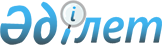 2022-2024 жылдарға арналған Ақтөбе ауылдық округінің бюджеті туралы
					
			Мерзімі біткен
			
			
		
					Қызылорда облысы Қармақшы аудандық мәслихатының 2021 жылғы 23 желтоқсандағы № 121 шешімі. Мерзімі біткендіктен қолданыс тоқтатылды
      "Қазақстан Республикасының Бюджет кодексі" Қазақстан Республикасы Кодексінің 75-бабының 2-тармағына, "Қазақстан Республикасындағы жергілікті мемлекеттік басқару және өзін-өзі басқару туралы" Қазақстан Республикасы Заңының 6-бабының 2-7-тармағына сәйкес Қызылорда облысы Қармақшы аудандық мәслихаты ШЕШТІ:
      1. 2022-2024 жылдарға арналған Ақтөбе ауылдық округінің бюджеті 1, 2 және 3-қосымшаларға сәйкес, оның ішінде 2022 жылға мынадай көлемдерде бекітілсін:
      1) кірістер – 69 383,9 мың теңге, оның ішінде:
      салықтық түсімдер – 4 250 мың теңге;
      салықтық емес түсімдер – 244 мың теңге;
      негізгі капиталды сатудан түсетін түсімдер – 455,9 мың теңге;
      трансферттер түсімдері – 64 434 мың теңге;
      2) шығындар – 71 082,3 мың теңге;
      3) таза бюджеттік кредиттеу – 0;
      бюджеттік кредиттер – 0;
      бюджеттік кредиттерді өтеу – 0;
      4) қаржы активтерімен операциялар бойынша сальдо – 0;
      қаржы активтерін сатып алу – 0;
      мемлекеттің қаржы активтерін сатудан түсетін түсімдер – 0;
      5) бюджет тапшылығы (профициті) – -1 698,4 мың теңге;
      6) бюджет тапшылығын қаржыландыру (профицитін пайдалану) – 1 698,4 мың теңге;
      қарыздар түсімі – 0;
      қарыздарды өтеу – 0;
      бюджет қаражаттарының пайдаланылатын қалдықтары – 1 698,4 мың теңге.
      Ескерту. 1-тармақ жаңа редакцияда - Қызылорда облысы Қармақшы аудандық мәслихатының 25.03.2022 № 147; өзгерістер енгізілді - Қызылорда облысы Қармақшы аудандық мәслихатының 15.06.2022 № 188; 17.08.2022 № 211; 08.11.2022 № 234 (01.01.2022 бастап қолданысқа енгізіледі) шешімдерімен.


      2. 2022 жылға аудандық бюджеттен Ақтөбе ауылдық округінің бюджетіне берілетін бюджеттік субвенция көлемі 42 628 мың теңге мөлшерінде белгіленгені ескерілсін.
      3. 2022 жылға арналған Ақтөбе ауылдық округінің бюджетінде республикалық бюджет есебінен қаралған нысаналы трансферттер 4-қосымшасына сәйкес бекітілсін.
      4. 2022 жылға арналған Ақтөбе ауылдық округінің бюджетінде облыстық бюджет есебінен қаралған нысаналы трансферттер 5-қосымшасына сәйкес бекітілсін.
      5. 2022 жылға арналған Ақтөбе ауылдық округінің бюджетінде аудандық бюджет есебінен қаралған нысаналы трансферттер 6-қосымшасына сәйкес бекітілсін.
      6. Осы шешім 2022 жылғы 1 қаңтардан бастап қолданысқа енгізіледі. 2022 жылға арналған Ақтөбе ауылдық округінің бюджеті
      Ескерту. 1-қосымша жаңа редакцияда - Қызылорда облысы Қармақшы аудандық мәслихатының 08.11.2022 № 234 шешімімен (01.01.2022 бастап қолданысқа енгізіледі). 2023 жылға арналған Ақтөбе ауылдық округінің бюджеті 2024 жылға арналған Ақтөбе ауылдық округінің бюджеті 2022 жылға арналған Ақтөбе ауылдық округінің бюджетінде республикалық бюджет есебінен қаралған нысаналы трансферттер 2022 жылға арналған Ақтөбе ауылдық округінің бюджетінде облыстық бюджет есебінен қаралған нысаналы трансферттер 2022 жылға арналған Ақтөбе ауылдық округінің бюджетінде аудандық бюджет есебінен қаралған нысаналы трансферттер
      Ескерту. 6-қосымша жаңа редакцияда - Қызылорда облысы Қармақшы аудандық мәслихатының 25.03.2022 № 147 шешімімен (01.01.2022 бастап қолданысқа енгізіледі).
					© 2012. Қазақстан Республикасы Әділет министрлігінің «Қазақстан Республикасының Заңнама және құқықтық ақпарат институты» ШЖҚ РМК
				
      Қармақшы аудандық мәслихатының хатшысы 

Ә. Қошалақов
Қызылорда облысы Қармақшы
аудандық мәслихатының
2021 жылғы "23" желтоқсандағы
№ 121 шешіміне 1-қосымша
Санаты
Санаты
Санаты
Санаты
Санаты
Сомасы, мың теңге
Сыныбы
Сыныбы
Сыныбы
Сыныбы
Сомасы, мың теңге
Кіші сыныбы
Кіші сыныбы
Кіші сыныбы
Сомасы, мың теңге
Атауы
Атауы
Сомасы, мың теңге
1. Кірістер
1. Кірістер
69383,9
1
Салықтық түсімдер
Салықтық түсімдер
4250
01
Табыс салығы
Табыс салығы
1488
2
Жеке табыс салығы
Жеке табыс салығы
1488
04
Меншiкке салынатын салықтар
Меншiкке салынатын салықтар
2725,3
1
Мүлiкке салынатын салықтар 
Мүлiкке салынатын салықтар 
103
3
Жер салығы 
Жер салығы 
 318
4
Көлiк құралдарына салынатын салық 
Көлiк құралдарына салынатын салық 
2304,3
05
Тауарларға, жұмыстарға және қызметтерге салынатын ішкі салықтар
Тауарларға, жұмыстарға және қызметтерге салынатын ішкі салықтар
36,7
3
Жер учаскелерін пайдаланғаны үшін төлем
Жер учаскелерін пайдаланғаны үшін төлем
36,7
2
Салықтық емес түсiмдер
Салықтық емес түсiмдер
244
01
Мемлекеттік меншіктен түсетін кірістер
Мемлекеттік меншіктен түсетін кірістер
244
5
Мемлекет меншігіндегі мүлікті жалға беруден түсетін кірістер
Мемлекет меншігіндегі мүлікті жалға беруден түсетін кірістер
244
3
Негізгі капиталды сатудан түсетін түсімдер
Негізгі капиталды сатудан түсетін түсімдер
455,9
03
Жердi және материалдық емес активтердi сату
Жердi және материалдық емес активтердi сату
455,9
1
Жерді сату
Жерді сату
143
2
Материалдық емес активтерді сату
Материалдық емес активтерді сату
312,9
4
Трансферттердің түсімдері
Трансферттердің түсімдері
64434
02
Мемлекеттiк басқарудың жоғары тұрған органдарынан түсетiн трансферттер
Мемлекеттiк басқарудың жоғары тұрған органдарынан түсетiн трансферттер
64434
3
Аудандардың (облыстықмаңызы бар қаланың) бюджетінен трансферттер
Аудандардың (облыстықмаңызы бар қаланың) бюджетінен трансферттер
64434
Функционалдық топ
Функционалдық топ
Функционалдық топ
Функционалдық топ
Функционалдық топ
Сомасы, мың теңге
Функционалдық кіші топ
Функционалдық кіші топ
Функционалдық кіші топ
Функционалдық кіші топ
Сомасы, мың теңге
Бюджеттік бағдарламалардың әкімшісі
Бюджеттік бағдарламалардың әкімшісі
Бюджеттік бағдарламалардың әкімшісі
Сомасы, мың теңге
Бағдарлама
Бағдарлама
Сомасы, мың теңге
Атауы
Сомасы, мың теңге
2. Шығындар
71082,3
01
Жалпы сипаттағы мемлекеттiк қызметтер
40972,4
1
Мемлекеттiк басқарудың жалпы функцияларын орындайтын өкiлдi, атқарушы және басқа органдар
40972,4
124
Аудандық маңызы бар қала, ауыл, кент, ауылдық округ әкімінің аппараты
40972,4
001
Аудандық маңызы бар қала, ауыл, кент, ауылдық округ әкімінің қызметін қамтамасыз ету жөніндегі қызметтер
40972,4
07
Тұрғын үй-коммуналдық шаруашылық
5285,9
3
Елді-мекендерді көркейту
5285,9
124
Аудандық маңызы бар қала, ауыл, кент, ауылдық округ әкімінің аппараты
5285,9
008
Елді мекендердегі көшелерді жарықтандыру
1501
011
Елді мекендерді абаттандыру мен көгалдандыру
3784,9
08
Мәдениет, спорт, туризм және ақпараттық кеңістiк
24824
1
Мәдениет саласындағы қызмет
24824
124
Аудандық маңызы бар қала, ауыл, кент, ауылдық округ әкімінің аппараты
24824
006
Жергілікті деңгейде мәдени-демалыс жұмысын қолдау
24824
3. Таза бюджеттік кредит беру
0
4. Қаржы активтері мен жасалатын операциялар бойынша сальдо
0
5. Бюджет тапшылығы (профициті)
-1698,4
6. Бюджет тапшылығын қаржыландыру (профицитті пайдалану)
1698,4
7
Қарыздар түсімдері
0
16
Қарыздарды өтеу
0
8
Бюджет қаражаттарының пайдаланылатын қалдықтары
1698,4
01
Бюджет қаражаты қалдықтары
1698,4
1
Бюджет қаражатының бос қалдықтары
1698,4Қармақшы аудандық мәслихатының
2021 жылғы "23" желтоқсандағы
№ 121 шешіміне 2-қосымша
Санаты
Санаты
Санаты
Санаты
Санаты
Сомасы, мың теңге
Сыныбы
Сыныбы
Сыныбы
Сыныбы
Сомасы, мың теңге
Кіші сыныбы
Кіші сыныбы
Кіші сыныбы
Сомасы, мың теңге
Атауы
Атауы
Сомасы, мың теңге
1. Кірістер
1. Кірістер
44944
1
Салықтық түсімдер
Салықтық түсімдер
2293
01
Табыс салығы
Табыс салығы
450
2
Жеке табыс салығы
Жеке табыс салығы
450
04
Меншiкке салынатын салықтар
Меншiкке салынатын салықтар
1673
1
Мүлiкке салынатын салықтар 
Мүлiкке салынатын салықтар 
108
3
Жер салығы 
Жер салығы 
10
4
Көлiк құралдарына салынатын салық 
Көлiк құралдарына салынатын салық 
1555
05
Тауарларға, жұмыстарға және қызметтерге салынатын ішкі салықтар
Тауарларға, жұмыстарға және қызметтерге салынатын ішкі салықтар
170
3
Жер учаскелерін пайдаланғаны үшін төлем
Жер учаскелерін пайдаланғаны үшін төлем
170
2
Салықтық емес түсiмдер
Салықтық емес түсiмдер
33
01
Мемлекеттік меншіктен түсетін кірістер
Мемлекеттік меншіктен түсетін кірістер
33
5
Мемлекет меншігіндегі мүлікті жалға беруден түсетін кірістер
Мемлекет меншігіндегі мүлікті жалға беруден түсетін кірістер
33
3
Негізгі капиталды сатудан түсетін түсімдер
Негізгі капиталды сатудан түсетін түсімдер
25
03
Жерді және материалдық емес активтерді сату
Жерді және материалдық емес активтерді сату
25
01
Жерді сату
Жерді сату
25
4
Трансферттердің түсімдері
Трансферттердің түсімдері
42593
02
Мемлекеттiк басқарудың жоғары тұрған органдарынан түсетiн трансферттер
Мемлекеттiк басқарудың жоғары тұрған органдарынан түсетiн трансферттер
42593
3
Аудандардың (облыстық маңызы бар қаланың) бюджетінен трансферттер
Аудандардың (облыстық маңызы бар қаланың) бюджетінен трансферттер
42593
Функционалдық топ
Функционалдық топ
Функционалдық топ
Функционалдық топ
Функционалдық топ
Сомасы, мың теңге
Функционалдық кіші топ
Функционалдық кіші топ
Функционалдық кіші топ
Функционалдық кіші топ
Сомасы, мың теңге
Бюджеттік бағдарламалардың әкімшісі
Бюджеттік бағдарламалардың әкімшісі
Бюджеттік бағдарламалардың әкімшісі
Сомасы, мың теңге
Бағдарлама
Бағдарлама
Сомасы, мың теңге
Атауы
Сомасы, мың теңге
2. Шығындар
44944
01
Жалпы сипаттағы мемлекеттiк қызметтер
23113
1
Мемлекеттiк басқарудың жалпы функцияларын орындайтын өкiлдi, атқарушы және басқа органдар
23113
124
Аудандық маңызы бар қала, ауыл, кент, ауылдық округ әкімінің аппараты
23113
001
Аудандық маңызы бар қала, ауыл, кент, ауылдық округ әкімінің қызметін қамтамасыз ету жөніндегі қызметтер
23113
07
Тұрғын үй-коммуналдық шаруашылық
2086
3
Елді-мекендерді көркейту
2086
124
Аудандық маңызы бар қала, ауыл, кент, ауылдық округ әкімінің аппараты
2086
008
Елді мекендердегі көшелерді жарықтандыру
1576
011
Елді мекендерді абаттандыру мен көгалдандыру
510
08
Мәдениет, спорт, туризм және ақпараттық кеңістiк
19745
1
Мәдениет саласындағы қызмет
19745
124
Аудандықмаңызы бар қала, ауыл, кент, ауылдық округ әкімінің аппараты
19745
006
Жергілікті деңгейде мәдени-демалыс жұмысын қолдау
19745
3. Таза бюджеттік кредит беру
0
Бюджеттік кредиттер
0
Бюджеттік кредиттерді өтеу
0
4. Қаржы активтері мен жасалатын операциялар бойынша сальдо
0
Қаржы активтерін сатып алу
0
Мемлекеттің қаржы активтерін сатудан түсетін түсімдер
0
5. Бюджет тапшылығы (профициті)
0
6. Бюджет тапшылығын қаржыландыру (профицитті пайдалану)
0
7
Қарыздар түсімдері
0
16
Қарыздарды өтеу
0
8
Бюджет қаражаттарының пайдаланылатын қалдықтары
0Қармақшы аудандық мәслихатының
2021 жылғы "23" желтоқсандағы
№ 121 шешіміне 3-қосымша
Санаты
Санаты
Санаты
Санаты
Санаты
Сомасы, мың теңге
Сыныбы
Сыныбы
Сыныбы
Сыныбы
Сомасы, мың теңге
Кіші сыныбы
Кіші сыныбы
Кіші сыныбы
Сомасы, мың теңге
Атауы
Атауы
Сомасы, мың теңге
1. Кірістер
1. Кірістер
45504
1
Салықтық түсімдер
Салықтық түсімдер
2526
01
Табыс салығы
Табыс салығы
640
2
Жеке табыс салығы
Жеке табыс салығы
640
04
Меншiкке салынатын салықтар
Меншiкке салынатын салықтар
1714
1
Мүлiкке салынатын салықтар 
Мүлiкке салынатын салықтар 
114
3
Жер салығы 
Жер салығы 
10
4
Көлiк құралдарына салынатын салық 
Көлiк құралдарына салынатын салық 
1590
05
Тауарларға, жұмыстарға және қызметтерге салынатын ішкі салықтар
Тауарларға, жұмыстарға және қызметтерге салынатын ішкі салықтар
172
3
Жер учаскелерін пайдаланғаны үшін төлем
Жер учаскелерін пайдаланғаны үшін төлем
172
2
Салықтық емес түсiмдер
Салықтық емес түсiмдер
34
01
Мемлекеттік меншіктен түсетін кірістер
Мемлекеттік меншіктен түсетін кірістер
34
5
Мемлекет меншігіндегі мүлікті жалға беруден түсетін кірістер
Мемлекет меншігіндегі мүлікті жалға беруден түсетін кірістер
34
3
Негізгі капиталды сатудан түсетін түсімдер
Негізгі капиталды сатудан түсетін түсімдер
26
03
Жерді және материалдық емес активтерді сату
Жерді және материалдық емес активтерді сату
26
01
Жерді сату
Жерді сату
26
4
Трансферттердің түсімдері
Трансферттердің түсімдері
42918
02
Мемлекеттiк басқарудың жоғары тұрған органдарынан түсетiн трансферттер
Мемлекеттiк басқарудың жоғары тұрған органдарынан түсетiн трансферттер
42918
3
Аудандардың (облыстықмаңызы бар қаланың) бюджетінен трансферттер
Аудандардың (облыстықмаңызы бар қаланың) бюджетінен трансферттер
42918
Функционалдық топ
Функционалдық топ
Функционалдық топ
Функционалдық топ
Функционалдық топ
Сомасы, мың теңге
Функционалдық кіші топ
Функционалдық кіші топ
Функционалдық кіші топ
Функционалдық кіші топ
Сомасы, мың теңге
Бюджеттік бағдарламалардың әкімшісі
Бюджеттік бағдарламалардың әкімшісі
Бюджеттік бағдарламалардың әкімшісі
Сомасы, мың теңге
Бағдарлама
Бағдарлама
Сомасы, мың теңге
Атауы
Сомасы, мың теңге
2. Шығындар
45504
01
Жалпы сипаттағы мемлекеттiк қызметтер
23224
1
Мемлекеттiк басқарудың жалпы функцияларын орындайтын өкiлдi, атқарушы және басқа органдар
23224
124
Аудандық маңызы бар қала, ауыл, кент, ауылдық округ әкімінің аппараты
23224
001
Аудандық маңызы бар қала, ауыл, кент, ауылдық округ әкімінің қызметін қамтамасыз ету жөніндегі қызметтер
23224
07
Тұрғын үй-коммуналдық шаруашылық
2170
3
Елді-мекендерді көркейту
2170
124
Аудандық маңызы бар қала, ауыл, кент, ауылдық округ әкімінің аппараты
2170
008
Елді мекендердегі көшелерді жарықтандыру
1639
011
Елді мекендерді абаттандыру мен көгалдандыру
531
08
Мәдениет, спорт, туризм және ақпараттық кеңістiк
20110
1
Мәдениет саласындағы қызмет
20110
124
Аудандық маңызы бар қала, ауыл, кент, ауылдық округ әкімінің аппараты
20110
006
Жергілікті деңгейде мәдени-демалыс жұмысын қолдау
20110
3. Таза бюджеттік кредит беру
0
Бюджеттік кредиттер
0
Бюджеттік кредиттерді өтеу
0
4. Қаржы активтері мен жасалатын операциялар бойынша сальдо
0
Қаржы активтерін сатып алу
0
Мемлекеттің қаржы активтерін сатудан түсетін түсімдер
0
5. Бюджет тапшылығы (профициті)
0
6. Бюджет тапшылығын қаржыландыру (профицитті пайдалану)
0
7
Қарыздар түсімдері
0
16
Қарыздарды өтеу
0
8
Бюджет қаражаттарының пайдаланылатын қалдықтары
0Қармақшы аудандық мәслихатының
2021 жылғы "23" желтоқсандағы
№ 121 шешіміне 4-қосымша
№
Атауы
Сомасы, мың теңге
Ағымдағы нысаналы трансферттер:
6 176,0
1
азаматтық қызметшілердің жекелеген санаттарының, мемлекеттік бюджет қаражаты есебінен ұсталатын ұйымдар қызметкерлерінің, қазыналық кәсіпорындар қызметкерлерінің жалақысын көтеруге
4 730,0
2
Мемлекеттік мәдениет ұйымдарының және архив мекемелерінің басқарушы және негізгі персоналына мәдениет ұйымдарындағы және архив мекемелеріндегі ерекше еңбек жағдайлары үшін лауазымдық айлықақысына қосымша ақылар белгілеуге
1 446,0Қармақшы аудандық мәслихатының
2021 жылғы "23" желтоқсандағы
№ 121 шешіміне 5-қосымша
№
Атауы
Сомасы, мың теңге
Ағымдағы нысаналы трансферттер:
7 404,0
1
жалақы төлеудің жаңа жүйесі бойынша мемлекеттік қызметшілердің еңбек ақысын ұлғайтуға 
7 404,0Қызылорда облысы Қармақшы
аудандық мәслихатының
2021 жылғы "23" желтоқсандағы
№ 121 шешіміне 6-қосымша
№
Атауы
Сомасы, мың теңге
Ағымдағы нысаналы трансферттер:
8 226,0
1
жалақы төлеудің жаңа жүйесі бойынша мемлекеттік қызметшілердің еңбек ақысын ұлғайтуға 
6 706,0
2
Ауылдық клуб үйіне дизель отынын сатып алуға қосымша 
1 520,0